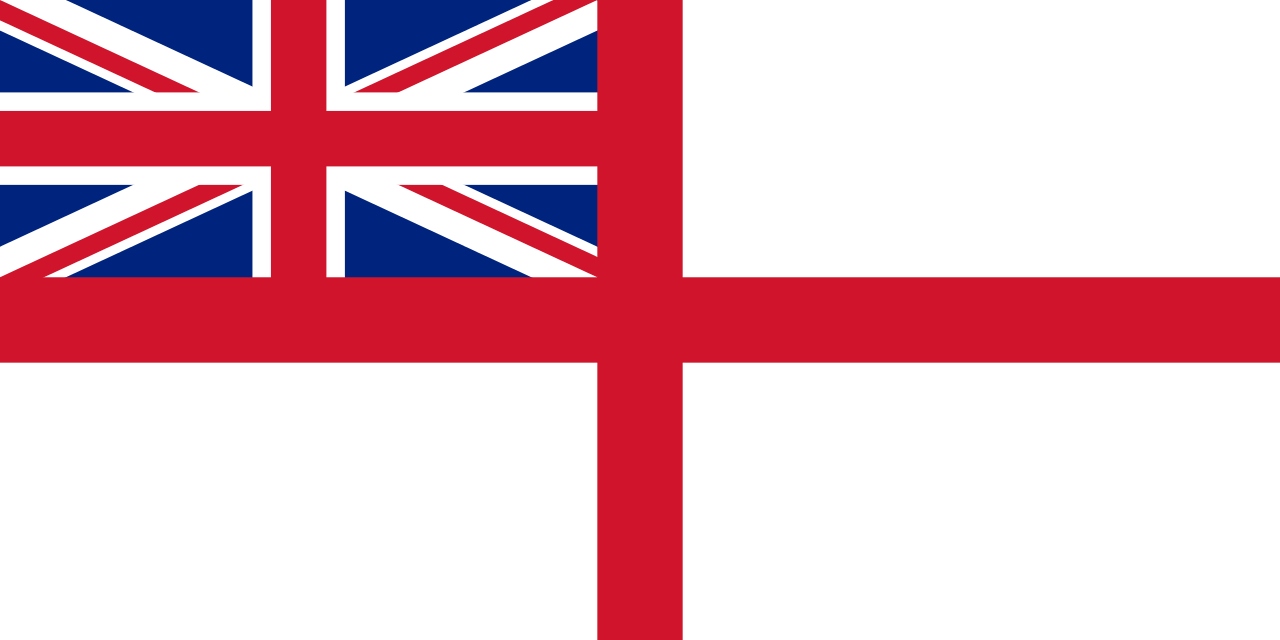 FUNERAL OF JOHN HENDRICKThursday 3rd August 2017 at 2.30 pmThe Oaks Havant Crematorium, Bartons Rd, Havant, Hampshire PO9 5NAYou are cordially invited to John’s Funeral on 3rd August 2017and afterwards, to share memories and raise a glass in celebration of John’s life atThe Old Customs House, Vernon Building, Gunwharf Quays, Portsmouth PO1 3TYFamily flowers only please, donations if desired very gratefully received forHMS Vernon Monument Project Fund, Royal British Legion or Alzheimer’s SocietyDonations via www.funeralzone.co.uk/33086orc/o Ruby Funerals Ltd2 Stoke Parade, Stoke Road, Gosport, Hampshire PO12 1QE Telephone: 02392 501128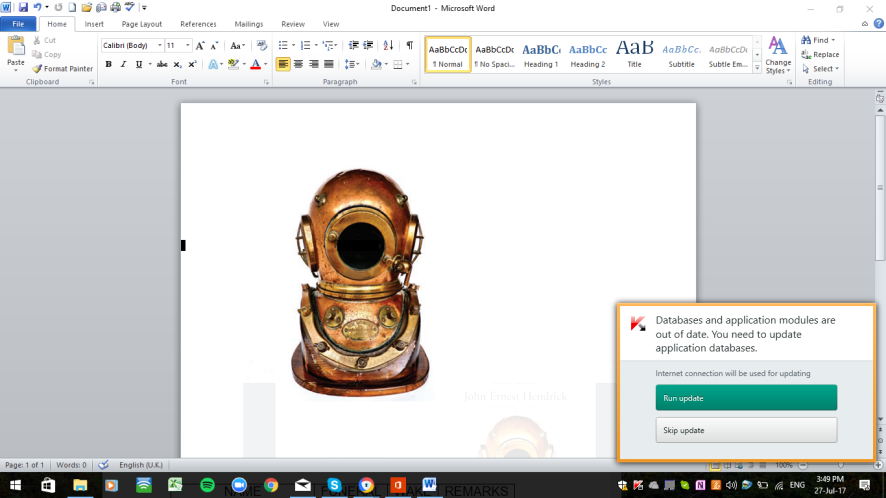 